The Science & Practice of Pig ProductionCourse 2016 January 18-29Registration formPlease complete and return to william.vanwettere@adelaide.edu.au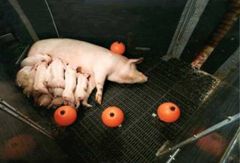 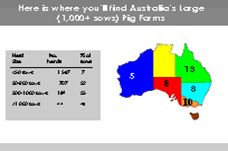 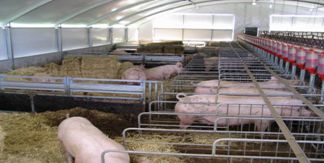 Name & TitleOrganisationMobileEmailPostal AddressArrival DetailsDateTimeHow?(car/flight/other)Provide flight detailsHowDetailsAccommodationDate In:Date Out:Bus to/from Airport Yes/NoYes/NoAny special requirements